        ПУБЛИЧНЫЙ  ОТЧЁТ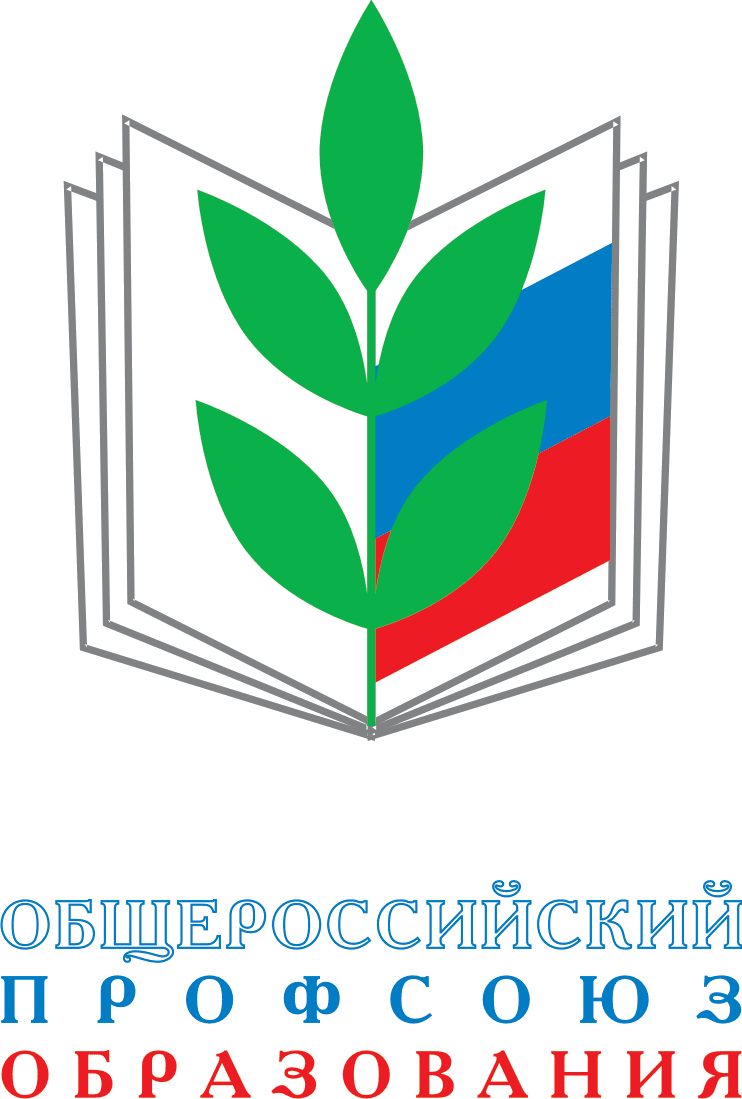 о  работе  Кудымкарской   районной территориальнойорганизации профсоюза работников народного образования         и науки РФ в 2019 г. Общая  характеристика  районной  организации  профсоюзаПо  состоянию на 1 января 2020 г. Кудымкарская  районная  организация  профсоюза  работников  народного  образования  и  науки  РФ    объединяет  25  первичных  профсоюзных  организаций,  в  том  числе  21 – в  общеобразовательных  школах и их структурных подразделениях,  1 – в  дошкольных  образовательных  учреждениях,   1 - в  организациях  дополнительного  образования  детей,  2 – в  частных образовательных организациях.  Численность первичных профсоюзных организаций сократилась в связи с оптимизацией и объединением образовательных учреждений, малочисленные организации детских садов слились с профсоюзными организациями школ. В  районе  нет  образовательных учреждений,  в  которых  бы отсутствовали  профсоюзные  организации.  Общий охват профсоюзным членством на 01.01.2020 года составляет – 80,3 %,  численность членов профсоюза из числа работающих - 812 человек. По  собственному  желанию  из  профсоюза  в  течение  года  выбыло  12  человек, 12 человек вышли на заслуженный отдых,  вступило в Профсоюз -  33  человека. Несмотря на высокий процент членства в целом, в некоторых профсоюзных организациях (МБОУ «Белоевская ОШИ», МБОУ «Гуринская СОШ», МБОУ «Кувинская СОШ») охват профсоюзным членством остается низким. Есть на то причины объективные, но есть и недостатки в организаторской работе профсоюзных комитетов, в том числе в вопросах оперативного рассмотрения обращений, решения возникающих проблем у членов Профсоюза, оказания материальной и других видов поддержки тем, кто оказался в трудной жизненной ситуации.   Состояние профсоюзного членства является одной из актуальных задач, стоящих перед профсоюзным активом районной организации. Ежегодно рассматриваются вопросы «О статистических отчётах первичных профсоюзных организаций», «Анализ состояния профсоюзного членства в районной организации Профсоюза», «О работе по мотивации профсоюзного членства в первичных профорганизациях».  Организационная  работаПланирование работы районной организации строилось на основе  плана работы краевой организации Профсоюза.       Основными направлениями деятельности организации являются: развитие социально-партнёрских отношений в учреждениях, повышение оплаты труда, информирование педагогических работников об изменениях в законодательстве и проведение разъяснительной работы, оказание бесплатной юридической помощи членам профсоюза, проведение работы, направленной на улучшение жилищных условий работников, осуществление общественного контроля условий и охраны труда в образовательных учреждениях, отдых и оздоровление работников образования, оказание материальной помощи.Все они направлены на улучшение условий труда и повышение уровня жизни работников системы образования.  За  год  проведен  1  пленум  райкома  профсоюза «О подготовке к отчетно-выборной конференции Кудымкарской районной территориальной организации профсоюза работников народного образования и науки РФ и действиях профсоюза»   и  5  заседаний  президиума  районной  организации  профсоюза.   Всего на заседаниях рассмотрено 18 вопросов, на которых  утверждались:  годовой план  основных мероприятий, сводные годовые отчеты; анализировались и обобщались информации в краевой комитет Профсоюза  образования по профсоюзному членству, финансовой, правозащитной  работе, охране труда, колдоговорной компании, обсуждалась вопросы ситуации в отрасли и действиях Профсоюза, подготовки и проведении отчетно-выборных собраний в первичных профсоюзных организациях и  районной отчетно-выборной профсоюзной конференции, оплаты труда и др. Годовой  план  работы  районной  организации  профсоюза  в  основном  выполнен.         В  течение  2019  года – Года  отчётов  и  выборов – во  всех  первичных  профсоюзных  организациях  были  проведены  отчётно-выборные  профсоюзные собрания,  а  в  районе – конференция.  В  большинстве  первичных  профсоюзных  организаций собрания прошли  в  установленные  сроки.  Особенно хочется отметить тех председателей  ППО, которые сумели организовать и провести профсоюзные собрания на высоком организационном  уровне, это председатели  МБОУ Белоевская СОШ (Бражкина Т.В.), Пешнигортская СОШ (Денисова М.Г.), Верх-Иньвенская СОШ (Старцева С.В.), Корчевниская СОШ (Щукова И.А.),  Белоевский детский сад (Тебенькова М.Н.) и другие.   Работа  всех  выборных  профсоюзных  органов  была  признана  удовлетворительной. в ходе отчетов и выборов состоялись  собрания  в  первичках. Сменяемость  председателей первичных  профсоюзных  организаций  составила  24%.       В 2019 году проходил переход на единый электронный профсоюзный билет, на электронный учет членов Профсоюза,  осуществлялось наполнение базы данных членов профсоюза в  программе  АИС  «Единый Реестр Общероссийского Профсоюза образования». В программу было внесено более 50%  членов профсоюза. Социальное  партнёрство       Социальное партнерство в отрасли образования имеет стабильно системный характер. В районе сложилась система социального партнёрства, которая включает в себя трехстороннее территориальное соглашение, отраслевое соглашение, коллективные договоры, локальные нормативные акты образовательных учреждений. Заключение коллективного договора дает возможность членам  коллектива  участвовать в управлении учреждением, в регулировании трудовых отношений. Решение всех вопросов проходит путём конструктивного диалога с работодателями в интересах работников.  Охват муниципальных учреждений коллективными договорами составляет 100%, 92% из них прошли  уведомительную  регистрацию. Нет коллективных договоров в частных образовательных учреждения (учительских домах), где численность персонала не превышает 10 человек. Представителями работников при заключении  коллективных  договоров  является  Профсоюз.В каждом образовательном учреждении  разработана нормативная база по социальному  партнерству,  имеются приложения к коллективным договорам:   ПВТР, Соглашения по охране труда, Положения об оплате труда и стимулировании, перечни работников, имеющих право на дополнительные отпуска и  другие локальные акты, регламентирующие деятельность образовательных учреждений.  В большинстве случаев, определенных трудовым законодательством, соблюдается процедура учета мотивированного мнения выборного профсоюзного органа первичной организации при принятии данных документов. Критерием оценки коллективного договора, является соответствие законодательства и объем дополнительных гарантий и льгот, предоставляемых   сверх законодательства. В коллективных договорах большинства  образовательных учреждений закреплены  дополнительные социально-экономические льготы и гарантии, такие как:   - дополнительные  случаи учета мнения выборного профсоюзного органа при расторжении трудового договора с работниками-членами профсоюза;- дополнительные оплачиваемые отпуска  в различных случаях  (свадьба, похороны, проводы в армию,  ребенка в школу и др.), дополнительный отпуск председателю первичной профсоюзной организации учреждения –  до 5 календарных дней и членам профкома – от 1 до 3 дней;-  дополнительный отпуск (до 3 дней) работникам, не имеющим листов нетрудоспособности в течение года и т.п.;- премирование работников в связи с юбилейными датами, - надбавки за выслугу лет и пр. В  коллективных  договорах  закреплены  наиболее  важные  социальные  льготы  и  гарантии,  связанные  с  вопросами  аттестации  педагогических  кадров,  правовым  статусом  и  защитой  работников,  в  том  числе  избранных  в  состав  профсоюзных  органов – председателей  первичных  профсоюзных  организаций  и  уполномоченных  профсоюза  по  охране  труда.     Принятые  обязательства,  в  основном,  выполняются.  Неисполнение  отдельных  положений  связано  с нехваткой средств в образовательных учреждениях, финансируемых по нормативу, которого хватает в основном только на выплату основной заработной платы.  Райкомом  профсоюза  с учетом изменений в законодательстве в 2019 году подготовлен и направлен в образовательные учреждения новый макет коллективного договора, который  был  использован двумя учреждениями при заключении в 2019 году новых коллективных договоров, оказана помощь в подготовке  коллективных договоров ещё 3 образовательным учреждениям. Райком профсоюза до проведения их уведомительной регистрации провел общественную экспертизу данных договоров и приложений к ним, внеся в них свои замечания.          В 2019 году было подготовлено и 31 октября подписано  с управлением образования администрации Кудымкарского муниципального района  новое отраслевое Соглашение. Соглашением предусмотрены меры по обеспечению стабильного финансирования образовательных учреждений, занятости работников, регулирования трудовых отношений, улучшения условий труда, сохранения социальных гарантий и льгот, охране и укрепления здоровья работников, обеспечению гарантий профсоюзной деятельности. В нем также зафиксированы обязательства сторон по сохранению установленных ранее социальных льгот и гарантий для работников образования. Кроме того, Соглашение содержит мероприятия, направленные на сокращение избыточной отчетности педагогических работников, создание условий участия педагогов в организации и проведении государственной итоговой аттестации обучающихся, аттестации педагогических работников на присвоение квалификационной категории, гарантии для  молодых педагогов,  а также гарантии по оплате труда работников отрасли и другие мероприятия. В рамках действия Соглашения обеспечено участие представителей профсоюзных органов в работе аттестационных, тарификационных комиссиях, в комиссиях затрагивающих права и обязанности членов профсоюза, оплату их  труда.            Райком профсоюза и первичные профсоюзные организации ежегодно проводят анализ выполнения коллективных договоров и соглашений, рассматривают итоги выполнения обязательств социальных партнеров.           Райком профсоюза тесно сотрудничает с Управлением образования как с социальным партнером, председатель Организации постоянно  принимает участие  в совещаниях руководителей при  Управлении образования, выступает на них по наиболее наболевшим вопросам, изменениям в законодательстве и пр.Участие Профсоюза в проведении профессиональных конкурсов «Учитель года», «Воспитатель года», «Педагогический дебют» на уровне района  стало неотъемлемой частью   социального партнёрства. Райкомом профсоюза  ежегодно вручаются подарки победителям и участникам данных конкурсов.Райком профсоюза принимает участие в проведении аттестации   руководителей образовательных учреждений на соответствие занимаемой должности и аттестации педагогов, не добравших необходимое количество баллов, на 1-ю квалификационную категорию.  Совместно с Управлением образования решаются вопросы   подведения итогов конкурса на лучшее образовательное учреждение,  награждения отраслевыми и государственными наградами, почетными грамотами и иными наградами. Ежегодно райком профсоюза выделяет финансовые средства на поощрение 10-ю из 20 грамот управления образования и райкома профсоюза.  В отчётный период в рамках социального партнёрства уделялось пристальное внимание вопросам оплаты труда педагогических работников, их аттестации, заключению дополнительных соглашений к трудовым договорам, распределению учебной нагрузки и проведению тарификации на новый учебный год. На  рассмотрение   трёхсторонней  комиссии  по  регулированию  социально – трудовых  отношений в Кудымкарском муниципальном районе выносились следующие вопросы, затрагивающие социально-трудовые права и интересы работников отрасли:          О  Единых   рекомендациях   по  установлению  на федеральном,  региональном  и   местном  уровнях систем оплаты труда работников государственных и  муниципальных  учреждений  на  2019  год;О выполнении   работодателями  района    трудового законодательства в части оплаты труда не ниже МРОТ (по информации Кудымкарской городской прокуратуры);Об исполнении сторонами социального партнерства в 2018 году  трехстороннего Соглашения между администрацией, профсоюзами  и   работодателями Кудымкарского муниципального  района  на  2017-2019  годы; О  проведении в 2019 году летней оздоровительной кампании. Трудоустройство подростков;   Об итогах надзора и контроля за исполнением работодателями района законодательства об охране труда  (по итогам проверок Государственной инспекции труда);О реализации закона Пермского края №221-ПК от 04.09.2017 года «Об обеспечении работников государственных и муниципальных учреждений Пермского края путевками на санаторно-курортное лечение и оздоровление».Оплата  труда      Неуклонное повышение и улучшение условий оплаты труда работников образования остается приоритетным направлением сторон социального партнерства.   Предусматривались меры по недопущению и ликвидации задолженности по заработной плате.        В рамках контроля выполнения Указа Президента РФ В.В. Путина, касающегося вопросов повышения заработной платы работникам образования, велся постоянный мониторинг уровня и своевременности выплаты заработной платы педагогическим работникам, принимались меры по устранению недостатков в этой работе.         Одним из ключевых направлений деятельности   в 2019 оставалась работа по совершенствованию отраслевой системы оплаты труда. Райкомом профсоюза были подготовлены поправки в районное Положение об оплате труда работников образовательных учреждений, благодаря чему средняя  заработная  плата учителей  школ в 2019 году выроста на 27% в связи в повышением базовой ставки с 5421 рубля до 6905 рублей. У других работников она подросла тоже, но в связи с повышением МРОТ.  Профсоюзом осуществлялся  постоянный контроль  за выплатой  заработной платы, в т.ч. за её выплатой не ниже МРОТ с учетом районного коэффициента.           В тоже время следует признать, что по  всем  категориям  педагогических  работников  майский  Указ  Президента  РФ в 2019  году,  по  мнению  райкома  профсоюза,  не  исполнен.  Исполнено лишь (за исключение дошкольных работников) Соглашение, заключенное между Министерством образования Пермского края и муниципалитетом. В  2019  году  в  районе  средняя  зарплата  учителей  составляла  27 673    рубля  и  отставала  от  среднемесячной  зарплаты  работников   в целом  по Пермскому краю более чем на 5 тысяч рублей.  Средняя  зарплата  педагогических  работников  дошкольных  образовательных  учреждений  составляла  лишь 75% от зарплаты в общем  образовании  района   при  норме  100%,  средняя  зарплата  педагогических  работников  учреждений  дополнительного  образования  составляла  103,7%  от    средней  зарплаты  учителей.    Вопрос об итогах реализации Указа Президента Российской Федерации от 07.05.2012 № 597 «О мероприятиях по реализации государственной социальной политики в учреждениях образования района дважды в 2019 году заслушивался на заседаниях трёхсторонней  комиссии  по  регулированию  социально – трудовых  отношений в Кудымкарском муниципальном районе. К концу 2019 года сложилась ситуация, что во многих образовательных учреждениях не было средств на выплату заработной платы за декабрь  месяц, а в двух учреждениях даже за ноябрь месяц. Благодаря своевременному обращению райкома профсоюза к депутатам Законодательного Собрания Пермского края за помощью в разрешении ситуации, проблема была снята. Райком профсоюза направлял письменные обращения на имя депутатов Сарксяна В.Б. и Зыряновой Е.В. Состоялся предметный разговор в режиме видеосвязи с депутатом ЗС Зыряновой Е.В., которая смогла добиться выделения  Министерством образования ПК району дополнительных средств в размере 13,2 млн. рублей.Правозащитная  работа  Одним из важнейших направлений  деятельности районного комитета Профсоюза  остаётся правовая   защита социально-трудовых  и других прав, а также профессиональных интересов членов Профсоюза.   В 2019 году правозащитная деятельность  районной организации Профсоюза была направлена на предупреждение совершения нарушений социально-трудовых прав работников образовательных учреждений района.   В течение года 5 внештатными правовыми инспекторами труда было проведено 6 проверок, в том числе 1 комплексная на предмет соблюдения трудового законодательства и 5 тематических по  вопросам ведения трудовых книжек, распределения  учебной нагрузки, по соблюдению норм законодательства в части предоставления льгот по оплате за коммунальные услуги, по оплате труда).     Были выявлены нарушения прав работников в части -  заполнения трудовых книжек;- несвоевременного заключения дополнительных соглашений к трудовым договорам;- своевременного внесения изменений в локальные акты образовательного учреждения, содержащих нормы трудового права и регламентирующие систему оплаты труда;- неполного сбора документов на предоставление мер социальной поддержки педагогам.      По результатам проверок были вынесены  6 требований  об  устранении   нарушений  трудового законодательства, выполнено – 5.     За отчётный период в райком  поступило 7 писем и обращений, из них положительно рассмотрено 6. Одно обращение было от педагогического коллектива МБОУ «Кувинская СОШ» по вопросу предоставления мер социальной поддержки по оплате жилья и коммунальных услуг. Обращение рассмотрено с выездом в образовательное учреждение, проведено общее собрание трудового коллектива, даны разъяснения по данному вопросу.     На  личном  приёме  принято  73 члена профсоюза, в т.ч. руководителей, 57 обращений данных работников   разрешены в их пользу, даны  консультации  по  телефону  68  членам профсоюза.          Одним из ключевых направлений работы райкома профсоюза являлось оказание правовой помощи работникам - членам Профсоюза в обжаловании в судах незаконных решений пенсионного фонда по отказам в назначении досрочной пенсии по старости в связи с педагогической деятельностью. Такая помощь была оказана 7 членам профсоюза, в т.ч. в подготовке исковых заявлений,  возражений на действия Пенсионного фонда в связи с отказом в назначении досрочно страховой пенсии по старости в  городской суд, представительстве в качестве общественного адвоката на 10 заседаниях  Кудымкарского городского суда. Все  суды  выиграны.  Правовая защита прав и интересов членов Профсоюза реализовывалась также через участие в разработке нормативных правовых актов и проведение правовой экспертизы проектов нормативных правовых актов. Так, в 2019 году райкомом профсоюза был подготовлены  следующие проекты нормативных актов:  решения Земского Собрания: по обеспечению работников бюджетных учреждений путевками на санаторно-курортное лечение и оздоровление;постановления администрации Кудымкарского муниципального района об утверждении Порядка обеспечения работников бюджетных учреждений путевками на санаторно-курортное лечение и оздоровление;постановления администрации Кудымкарского муниципального района о внесении изменений и дополнений в Положение об оплате труда работников образовательных организаций района. Экономическая эффективность правовой деятельности райкома (без учета эффективности деятельности по повышению заработной платы) по самым скромным  расчетам составила около 1,7 млн. рублей.   В 2019 году районной организацией профсоюза была  поддержана акция в защиту образования и его работников: в частности были направлены телеграммы в адрес Правительства РФ, Государственной Думы РФ, Совета Федерации РФ, получены на них ответы. Организован сбор подписей против внесения изменений в законодательство в части предоставления мер социальной поддержки педагогам на селе.Информационная  работа и работа с профсоюзным активом Как известно, большое значение для обеспечения мотивации профсоюзного членства имеет не только работа профсоюзов по защите прав и интересов работников, но и информирование членов профсоюза и  работников о её результатах.  В связи с этим особое внимание в прошедший период райком  Профсоюза уделял информационному обеспечению деятельности Профсоюза.  В первичные профсоюзные организации регулярно передавалась необходимая информация по различным вопросам деятельности, действиях профсоюза, достигнутых успехах, в последние годы публикуемых под рубрикой  «12 ТОП Профсоюза», информационные бюллетени Центрального совета и краевого комитета профсоюза.   Вошли в практику в рамках  работы «Школы профсоюзного актива» семинары-совещания, в ходе проведения которых используется разные формы:  встречи главой района, его заместителем, начальником управления образования, представителями прокуратуры, инспекции труда, представителями ФСС, ИФНС, ПФР, социальной защиты населения. В 2019 году состоялось 4 занятия «Школы профсоюзного актива».  Первое занятие - 29.01.2019 года проходило при участии Шелатоновой Т.Н., заместителя председателя Пермской краевой территориальной организации Профсоюза и Спицына  С.С.,  главного правового инспектора труда краевой организации профсоюза, которые осветили темы:  «Подготовка и проведение отчетов и выборов в профсоюзе» и «Социальное партнерство в сфере труда. Коллективный договор. Его подготовка и заключение». Также был освещен вопрос об изменениях в законодательстве. 9 апреля 2019 года председатели первичных профсоюзных организаций приняли участие в окружном семинаре, где рассматривались вопросы организация летне-оздоровительной  работы в 2019 году, изменений в пенсионном законодательстве, подготовки и проведения праздника 1 Мая. По окончании  Пленума, проходившего 17 апреля 2019 года, прошел семинар, посвященный изменениям в законодательстве Российской Федерации.      О порядке учета мнения выборного профсоюзного органа при увольнении работников шёл речь на семинаре, проходившем 28 мая 2019 года.  На данном семинаре также шла речь об отпуска, об итогах X съезда ФГПР и пр.  В семинаре принимал участие прокурор г.Кудымкара, осветивший вопрос коррупции, в т.ч. в образовании.      Накануне отчетно-выборной конференции - 29 сентября прошел еще один семинар, где были рассмотрены вопросы подготовки и проведения отчетно-выборной профсоюзной конференции, об итогах участия в акции  по отправке писем, обращений, телеграмм в адрес депутатов Государственной Думы, Совета Федерации Федерального Собрания РФ, Правительства РФ, об изменениях в законодательстве, об использовании системы ПРОФКАРДС  (по активации электронных профсоюзных билетов), доведена информация со встречи с министром  образования и  науки Пермского края Кассиной Р.А.Подспорьем для работы первичных профсоюзных организаций является   выпускаемый райкомом профсоюза  информационный профсоюзный листок «Скорая правовая помощь»,  а также методические рекомендации и разъяснения по различным направлениям  работы и трудовому законодательству как для первичек, так и в помощь руководителям учреждений.          В 2019 году выпущено 6 информационных листков  «Скорая правовая помощь»:Новое в пенсионном законодательствеКак мы будем отдыхать в  майские праздники 2019 годаПереход на единый электронный билетЛьготы для лиц предпенсионного возрастаОб предварительных итогах осенней акции Профсоюза по вопросам оплаты труда О выходных и праздничных днях в 2020 году.  Следует отметить, что информационная поддержка членов Профсоюза осуществляется также  через сайт муниципального района, где создана страничка «Социальное партнерство», прямую рассылку на электронную почту образовательных учреждений и председателей первичных профсоюзных организаций, через подписку на газету «Профсоюзный курьер», которой обеспечены все первичные профсоюзные организации,  через газету «Мой профсоюз».  Продолжена  работа по награждению  профсоюзных активистов профсоюзными наградами. В  2019  году  Почетной грамотой Пермского крайсовпрофа  была награждена Бражкина Татьяна  Васильевна, председатель первичной профсоюзной организации МБОУ «Белоевская средняя общеобразовательная школа», Благодарностью Пермского крайсовпрофа Власова Лариса Валерьевна, председатель первичной профсоюзной организации МБОУ «Кувинская общеобразовательная школа-интернат для обучающимися с ограниченными возможностями здоровья». Почетной грамоты Пермской краевой территориальной организации профсоюза работников народного образования и науки РФ были удостоены: Денисова Марина Геннадьевна, председатель первичной профсоюзной организации МБОУ «Пешнигортская средняя общеобразовательная школа», Швецова Галина Зосимовна, председатель первичной профсоюзной организации филиала МБОУ «Верх-Иньвенская  средняя общеобразовательная школа» - Дёминская основная общеобразовательная школа, Старцева Светлана Васильевна, председатель первичной профсоюзной организации МБОУ «Верх-Иньвенская   средняя общеобразовательная школа», Тупицына  Антонина  Петровна, учителя МБОУ «Белоевская средняя общеобразовательная школа», члена президиума райкома профсоюза, а также наши социальные партнеры: Нешатаева Любовь  Васильевна, директор МБОУ «Белоевская средняя общеобразовательная школа»   и Тупицына  Светлана Ивановна, директор МБОУ «Пешнигортская средняя общеобразовательная школа».  Благодарности Пермской краевой территориальной организации профсоюза были вручены Щуковой Ирине Анатольевне, председателю первичной профсоюзной организации МБОУ «Корчевнинская основная общеобразовательная школа», Моисеевских Ларисе Васильевне, председателю первичной профсоюзной организации МБОУ «Самковская   средняя общеобразовательная школа», Радостевой Ирине Ивановне, председателю первичной профсоюзной организации МБОУ «Сервинская основная общеобразовательная школа». Ей же вручен сертификат на сумму 2 тысячи рублей  за работу по вовлечение в Профсоюз новых членов. Ко всем почетным грамотам и благодарностям были приложены денежные премии.  Юбилейной медалью Центрального Совета  Профсоюза  в связи со 100-летием дополнительного образования был награжден Ваньков Виктор Николаевич, директор  муниципального автономного учреждения дополнительного образования «Детско-юношеская спортивная школа Кудымкарского муниципального района».   Охрана трудаОсновными направлениями и приоритетами в деятельности   районной организации Профсоюза, первичных профсоюзных организаций,  уполномоченных по охране труда в 2019 году были:1.Повышение эффективности  профсоюзного контроля в области защиты прав членов Профсоюза на безопасные и здоровые условия труда.2.Обеспечение контроля за выполнением работодателями Соглашений по охране труда.3.Организация и проведение обучения профсоюзного актива требованиям безопасности и охраны труда.4. Контроль за обеспечением работников спецодеждой и другими средствами защиты, проведением медицинских осмотров, осуществлением компенсационных выплат работникам, занятых на тяжелых работах, работах с  вредными и опасными условиями труда.  5. Участие в СОУТ.Основное внимание в области охраны труда было уделено выполнению планов мероприятий по функционированию и развитию системы управления охраной труда и обеспечению безопасности образовательного процесса.         Во всех образовательных учреждениях заключены коллективные договоры с разделом «Охрана труда» и дополнительным приложением «Соглашение по охране труда».         В Соглашениях нашли отражение важные вопросы  по охране  труда:организация периодических медицинских осмотров;мероприятия по поддержанию надлежащего санитарного режима освещенности рабочих мест;обеспечение выдачи средств индивидуальной защиты и моющих средств для персонала;проведение ревизии противопожарных средств;проведение замеров сопротивления изоляции и заземления электрических соединений;приобретение медикаментов для аптечек первой  медицинской помощи;проведение косметического ремонта в помещениях и т. д.         В соответствии со статьёй 370 Трудового Кодекса РФ и статьёй 20 Федерального закона «О профессиональных союзах, их правах и гарантиях деятельности», статьями 45 и 72 Закона Российской Федерации «Об охране окружающей природной среды», статьёй 26 Федерального закона «Об обязательном социальном страховании от несчастных случаев на производстве и профессиональных заболеваний» внештатными техническими инспекторами труда (их в районе 2 человека)   проведены 3 проверки образовательных учреждений   района   на состояние условий и охраны труда.       Цель проверки: состояние организации работы по охране труда, ведение  документации, проведение мероприятий по улучшению условий охраны труда, санитарно-гигиеническое состояние объектов. Выявлено 6 нарушений, выдано 3 требования об их устранении. Несчастные  случаи  на  производстве  в  2019  году  не зарегистрированы.  В рамках выполнения ст. 217 ТК РФ в большинстве учреждений с численность 50 и более работников введена единица специалиста по охране труда с оплатой от 0,5 до 1 ставки, в остальных назначены ответственные по охране труда и ТБ, оформлены и постоянно обновляются стенды по охране труда. Имеются необходимые нормативно-правовые документы по охране труда, изданы   приказы:об охране труда и обеспечении безопасности образовательного процесса;о противопожарном режиме в образовательном учреждении;о назначении ответственных лиц за пожарную безопасность;о назначении ответственных лиц за эксплуатацию и состояние энергохозяйства;о создании совместной комиссии по охране труда и другие. Профсоюзными комитетами проводится контроль за состоянием охраны труда, выполнением Соглашения по охране труда в рамках коллективного договора, данные вопросы заслушиваются на заседаниях профсоюзного комитета. В 14 первичных  профсоюзных  организациях  избраны  уполномоченные  профсоюза  по  охране  труда.       Под постоянным вниманием райкома профсоюза и профсоюзных комитетов находится вопрос прохождения ежегодных обязательных медицинских осмотров и выполнение ст. 213 ТК РФ.  Уже не первый год обязательные медицинские осмотры проходят в единые сроки – весенние каникулы путем заключения соглашения с медицинскими организациями г.Перми. На протяжении недели они по графику обследуют работников образовательных учреждений. На проведение обязательных медицинских осмотров ежегодно средства закладываются в бюджете муниципального района.  На  финансирование  мероприятий  по  охране  труда  в  образовательных  учреждениях  района  было  израсходовано   752,3  тысяч  рублей. Специальная  оценка  условий  труда  в 2019 году не проводилась.   Районная организация Профсоюза проводят работу по организации   санаторно-курортного лечения и отдыха работников образования и членов их семей. В 2019 году по бюджетным путевкам (закон Пермского края) поправили свое здоровье 24 человека, 1 член профсоюза – по льготной 20% путевке на курорте «Ключи», 4 человека там же – без скидки, 1- член профсоюза - в санатории «Демидково» со скидкой 20%,  в рамках проекта «Путешествуй с профсоюзом» 4  педагога Корчевнинской школы  совершили круиз на теплоходе с профсоюзной скидкой,  206 человек побывали в поездках выходного дня в Белогорскоом монастыре, Кунгурской ледяной пещере, в Хохловке.  В течение года проводились традиционные культурно-массовые мероприятия: Новый год, чествование юбиляров - ветеранов  педагогического труда, День воспитателя и День учителя, день пожилого человека, августовский форум.  Финансовая  работаВ 2019 году продолжалась работа по укреплению финансового обеспечения деятельности организации Профсоюза. Ежеквартально осуществлялся анализ сбора профсоюзных взносов в территориальной и первичных организациях Профсоюза, контроль за своевременным поступлением отчислений в  краевую организацию.Основным источником доходной части профсоюзного бюджета являются профсоюзные взносы. Годовой  план  сбора  членских  профсоюзных  взносов     перевыполнен. Их собрано за отчетный период на 3,5% (38 тысяч рублей) больше, чем в 2018 году.           Вопросы исполнения бюджета, его доходов и расходов находятся в центре внимания территориальной  организации Профсоюза, систематически рассматривались и утверждались на заседаниях районного комитета.    Из  собранных  взносов  израсходовано  на  информационно – пропагандистскую  работу  1,6%,  на  подготовку  и  обучение  профсоюзного  актива – 1,2%,  на  культурно – массовые  и  спортивно – оздоровительные  мероприятия – 42,1%,  на  материальную  помощь  членам  профсоюза – 20,1%.  Краевому  комитету  профсоюза  перечислено  35,0%  от  собранных  взносов. Заключение   В целом, задачи, поставленные на 2019 год выполнены. Вместе с тем необходимо отметить, что, несмотря на проводимую работу в прошедшем году, не удалось в полной мере добиться положительной динамики профсоюзного членства, в том числе и в организациях, где численность членов профсоюза составляет менее 50%.Недостаточно эффективно использовались информационные ресурсы, в том числе электронные и периодические издания.        Есть резервы в улучшении работы внештатных инспекторов труда, в совершенствовании профсоюзного контроля за организацией охраны труда в образовательных учреждениях района.Исходя из задач, поставленных  Центральным Советом  приоритетными задачами  продолжают оставаться: проведение мониторинга динамики средней заработной платы педагогических работников, в целях сохранения в 2020 году соотношения уровня оплаты труда, установленного Указом Президента РФ №597 07.05.2012 г. для отдельных категорий работников образования и реальных механизмов обеспечения сохранения этих соотношений; реальное повышение оплаты труда за классное руководство;индексация размеров заработной платы  работников образования; реальное повышение должностных окладов и ставок заработной платы;добиваться выполнения Рекомендаций Минобрнауки России и ЦС профсоюза по сокращению и устранению избыточной отчётности педагогических работников;обеспечение эффективного общественного контроля за формированием и функционированием системы управления охраной труда (СУОТ) во всех образовательных учреждениях; организовать эффективную работу  Совета молодых педагогов;продолжить осуществление на регулярной основе информационной, разъяснительной работы с руководителями образовательных учреждений, профсоюзным активом по вопросам соблюдения трудового права;вести работу по повышению правовой грамотности профсоюзного актива;оказывать помощь в работе по мотивации профсоюзного членства организациям, численность которых не превышает 50 % от работающих в коллективе;обеспечить подготовку и доступность для членов Профсоюза Открытых (публичных) отчётов выборных коллегиальных профсоюзных органов всех уровней.